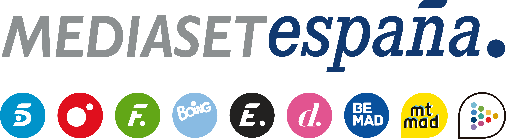 Madrid, 16 de enero de 2024‘GH DÚO’ vive una noche histórica de salvación múltiple con sus nueve nominados como protagonistasSe anunciará el mayor número de salvados de la historia del formato, en la gala que Ion Aramendi conducirá este martes (22:50h) en Telecinco.Además, los concursantes podrán ver y valorar imágenes con las situaciones más destacadas de los primeros días de convivencia.Tras las primeras nominaciones celebradas anoche en el estreno de ‘GH DÚO. El Debate’, que dejó a tres parejas -Efrén Reyero y Marta López, Asraf Beno y Elena Rodríguez, Ivana Icardi y Luca Onestini- y un trío -Mayka Rivera, Lucía Sánchez y Manuel González- al borde de la expulsión, ‘GH DÚO’ vivirá una noche histórica de salvación múltiple durante la gala que Ion Aramendi conducirá este martes 16 de enero (22:50h) en Telecinco. A lo largo de la velada, el formato anunciará el mayor número de salvados de su historia entre los nueve candidatos a convertirse en el primer expulsado. A la vez, se irá descubriendo la evolución de los porcentajes de votos acumulados por cada candidato en una edición del reality marcada por la novedad del multivoto, que permite a cada usuario emitir hasta cinco votos gratuitos a través de la app de Mitele. Esos cinco votos pueden, además, ser repartidos como el usuario desee, bien todos a un solo nominado o bien distribuidos entre varios.Además, se presentará la nueva prueba semanal, en la que los concursantes tendrán que preparar una espectacular coreografía inspirada en la Madre Tierra.Por otro lado, los concursantes podrán ver imágenes con los momentos más destacados de su convivencia. Estos vídeos podrán ser comentados también en el plató por Nagore Robles, Marta Peñate, Belén Rodríguez, Alexia Rivas, Gianmarco Onestini, Kiko Jiménez, Naomi Asensi y Steisy y por los defensores de los concursantes.